Decription about the building, which is suitable for business (for sale) (Object is available for the purchase or rent)Contact person:  Arūnas Gedeikis, +370 687 16832Photos: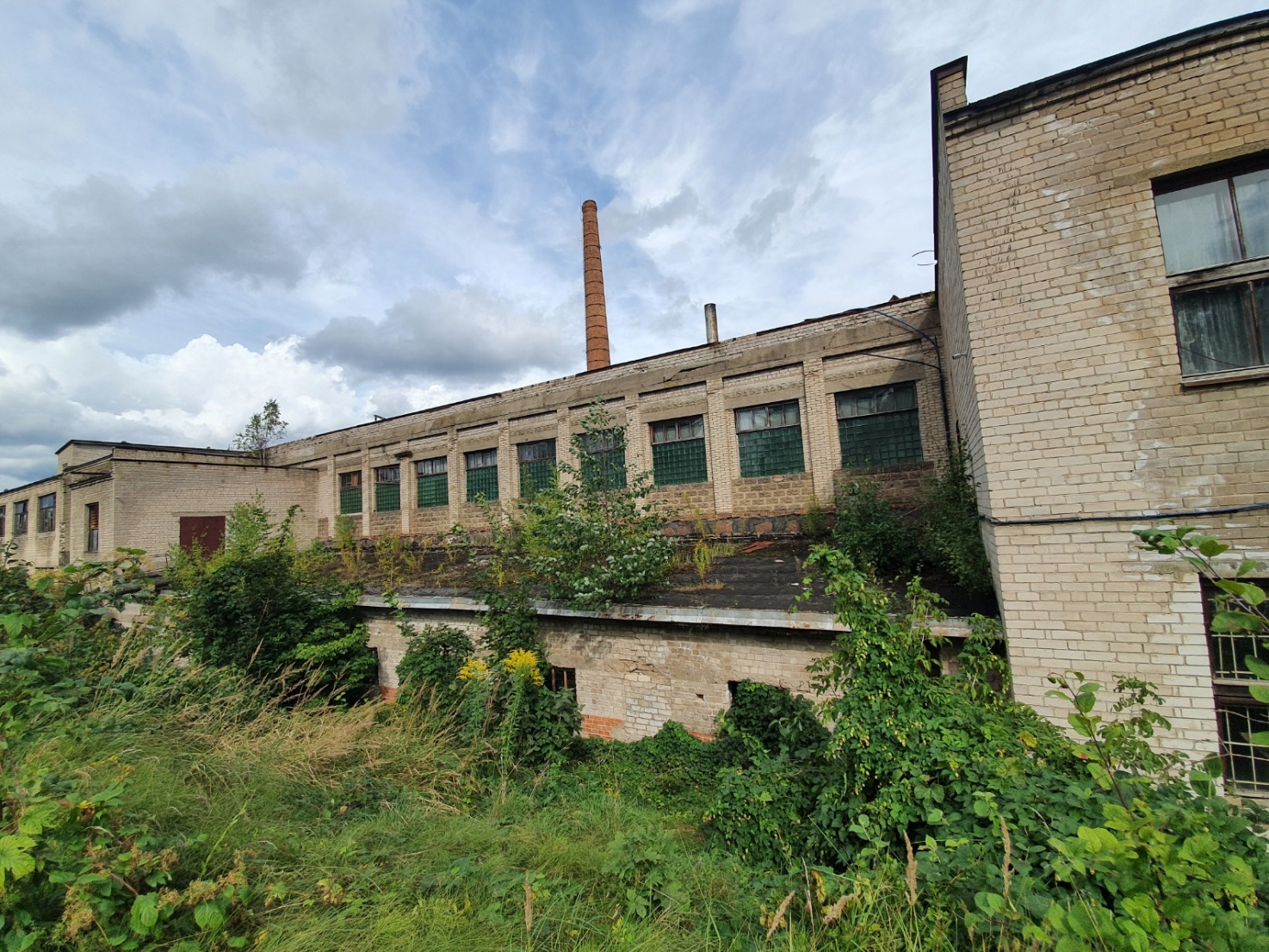 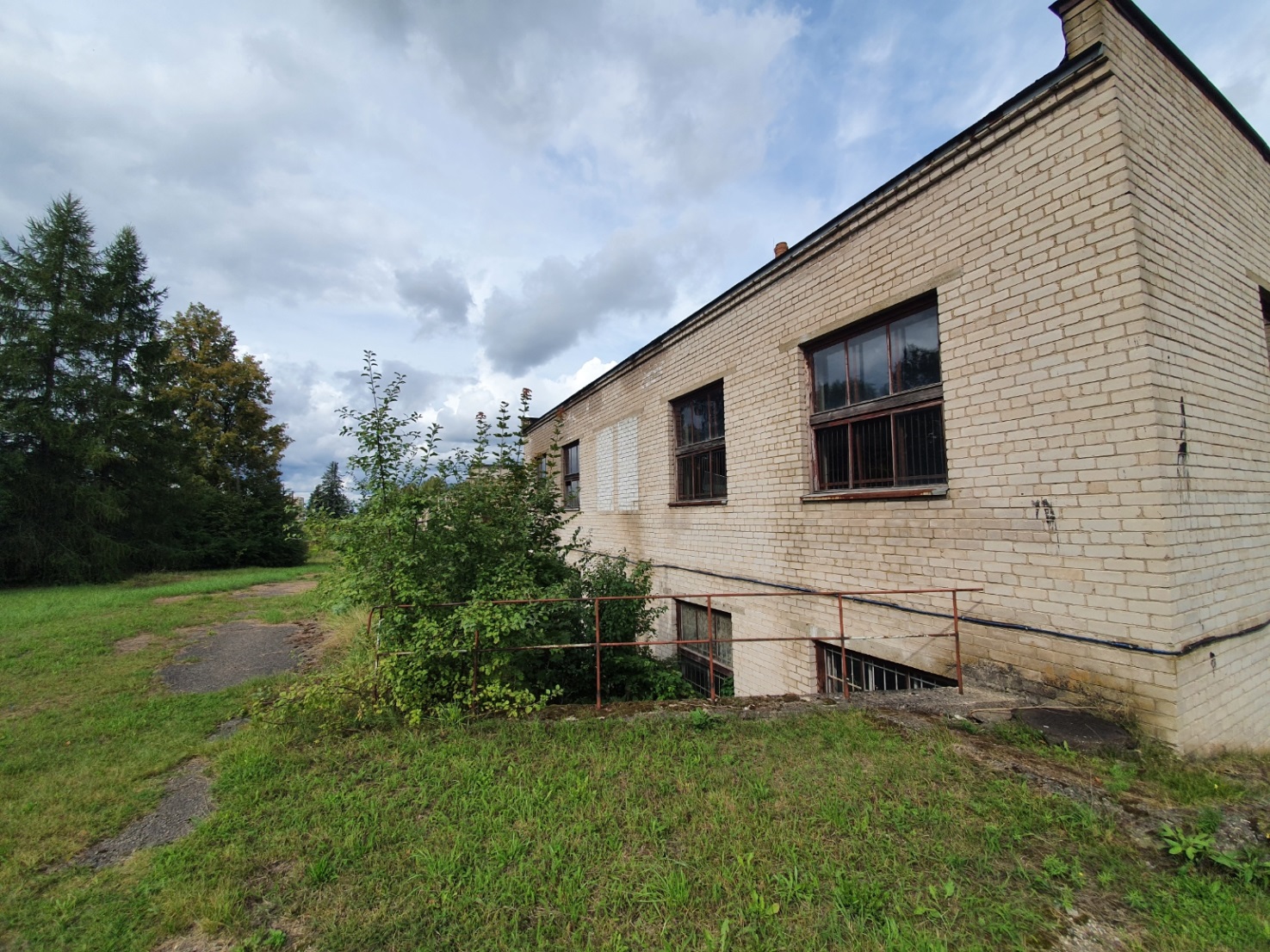 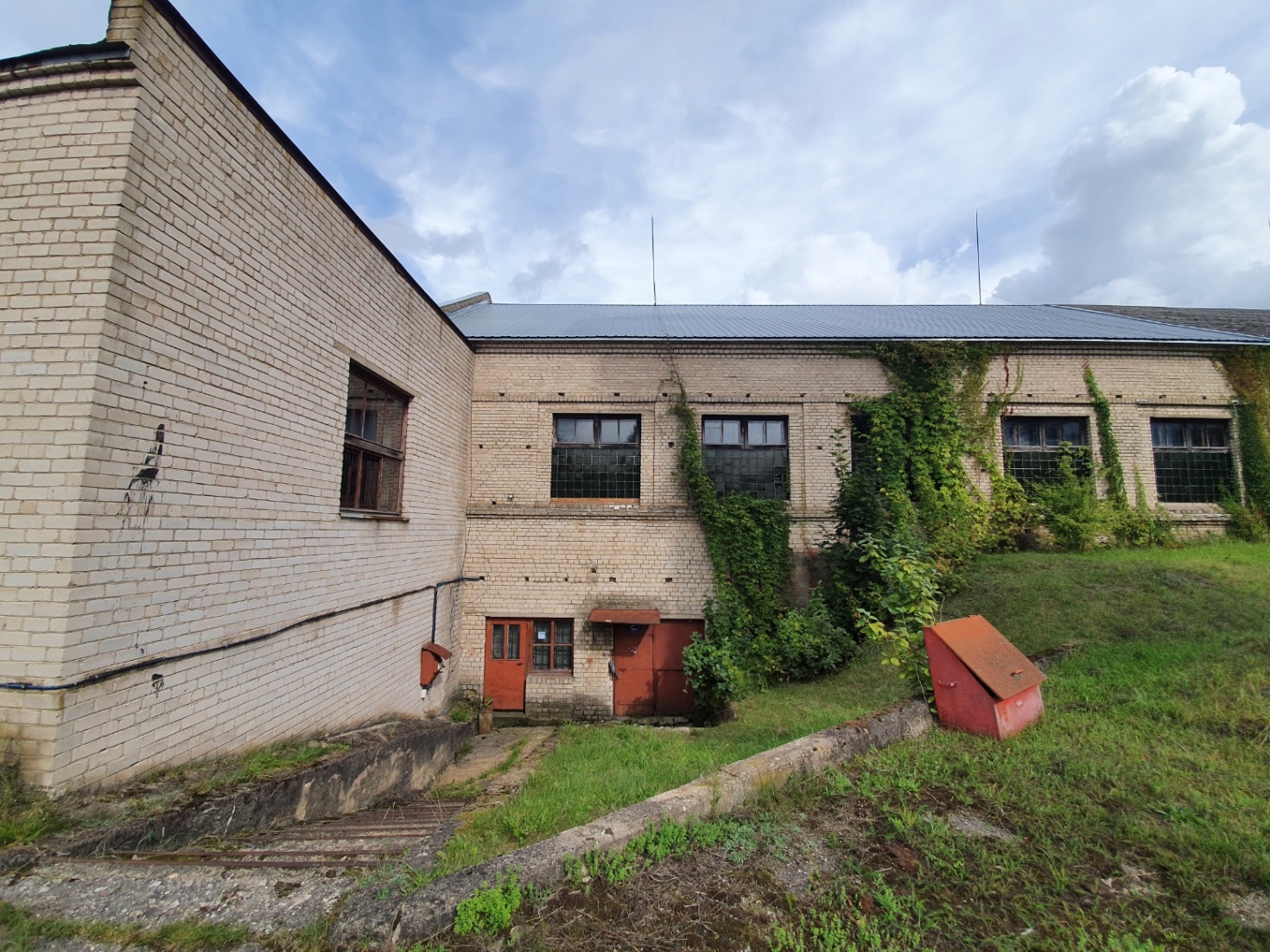 Building characteristicsBuilding characteristicsAddresss (place)Pergalės g. 4 Juodupė. Rokiškio rajonasPropertyThe buildings belong to BUAB „Lanalita“, and the 2,2008 ha plot of land belongs to the Republic of LithuaniaDetained and special plan -The current building usage purposeProduction - industrial purposePlanned building usage purpose according to the documents of territory planning Production - industrial purposeBuilding area (sq. M)The total area is 17,086.06 sq.m.State of buildingThe condition of the premises ranges from good to unsatisfactory. Most of the premises are in poor condition due to leaky roofs.Neighbouring territoriesIndustrial areaExpoitationNoCommunication infrastructure:Trunk-roads, regional roads, local roads (streets)Good communication with Rokiškis city (country roads with Anykščiai, Kupiškis), district roads Rokiškis-Juodupė (road 3620). Enginering infrastructure:Water supplyWaste waterElectricityStreet lightingHeating systemCar parkingWater supply - AB „Rokiškio komunalininkas”Domestic wastewater - AB „Rokiškio komunalininkas”Industrial wastewater - local industrial wastewater treatment plants owned by UAB Lanalita Electrical networks - ESO Street and area lighting - ESO Thermal energy - local fuel oil fired boiler house 